Confined Space Awareness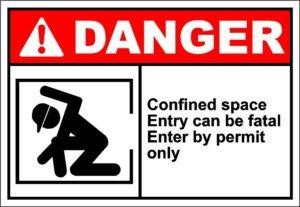 Program Overview:This program is based on Confined Space Regulation 629/05 and the CSA Z1006-16 Standard. The program teaches overall confined space awareness, existing and potential confined space hazards, methods to control and eliminate hazards, training requirements, attendant and entrant as well as workplace responsibilities, the permit, entry planning, authorization and emergency and rescue procedures. 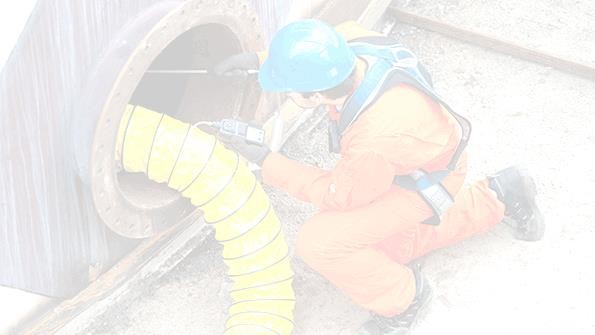 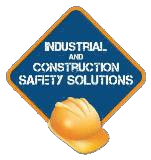 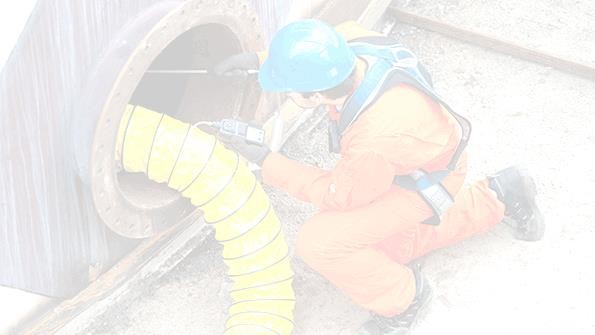 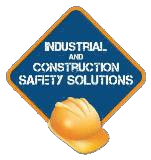 Training Content:Confined Space RecognitionOSHA and Reg. 629/05, CSA Z1006 -16Hazard AssessmentConfined Space Entry PlanTesting & MonitoringEntry PermitsAttendant and EntrantCommunicationIsolation Procedure & TechniquesDocumented Work ProceduresTraining RequirementsRescue RequirementsCourse Duration:Eight (8) Hours dependent upon number of participantsNOTE: Confined Space Practical Training is an additional ½-day of training, based on applications and scenarios using the participants’ workplace rescue equipment.info@safety-solutions.ca	613-498-2722	www.safety-solutions.caFebruary 1, 2019 Revision 01